It is the belief of A Kid’s Place that potty training or toilet learning should begin at home with the child's parents or caregivers and at a time when there are not a lot of changes in the child's l if e. Life must be fairly stress free during this time for the child. A Kid’s Place will assist your child becoming potty trained once the signs of readiness, as outlined in the potty training readiness information page, are or have been observed by the parents as well as the child care provider.It is encouraged that the first steps towards potty training begin at home and on a weekend when you, the parents are able to devote the weekend to helping the child. When your child is successful for a full weekend, your child can then attend childcare in underwear. Please notify the provider that morning that your child has underwear on and not a diaper or pull up as to minimize surprises! At that time the provider will gently remind your child from time to time (not on any set schedule) to remember to go in and use the potty. Please remember that when one has 6-8 children by his or herself is nearly impossible to remember to remind a child every half hour to go in and use the potty. For that reason, your child needs to be able to communicate the need to go potty his or herself without reminders from an adult. There are times in the daily schedule where I do remind the children to use the restroom, but it is not on a set time or schedule – the reminders come naturally throughout the day such as after breakfast, lunch or after naptime. During this time, A Kid’s Place requests that the following guidelines are followed:Your child MUST wear loose fitting clothing that are easy for the child to pull up or down.NO overalls, pants that require the use of a belt, t-shirts with snaps between the legs or dresses (girls cannot see to pull down their underwear) be worn .A supply of clothing with no less than 3 changes of clothing including socks be kept at child care center in case of accidents every day.Bring an extra pair of shoes if available.5 to 6 pairs of  training pants  (the thick 5 layer underwear)If your child is male, inform the caregiver if your son will be sitting or standing. This really should be determined right from the beginning of the potty training process. It is recommended that boys first learn to sit and pee in the potty and once they are consistent then can be taught to stand and go. This will also lessen problems with learning to put BM's in the toilet and will also avoid constipation issues.Keep a small supply of pull-ups available at center until the child has shown naptime dryness for a week. Your child will be in a pull-up during naptime until the teacher sees that she or he has shown that they can stay dry for that time.A Kid’s Place does not rinse out or wash soiled clothing so any clothing that becomes soiled during the day will need to go home that afternoon.Please keep in mind that of ten children will show a readiness and have success for potty training at home before the signs are seen at child care. There may be a period of time where your child is potty trained at home and not at child care. That is perfectly normal and has been seen quite often. If your child comes to child care with underwear on and has 2 accidents in a short period of time, we will put a diaper or Pull-Up on your child and we can try again another day when he or she shows signs of being ready at child care. I cannot emphasize enough that patience is the key thing here! Potty training occurs for all children sometime in their life - there is no right or wrong age!Child's Name _______________________________________________________________________Parent/Guardian Signature: _____________________________________________________________________Provider’s Signature: _________________________________________________	Date:____________________POTTY TRAINING/TOILET LEARNING POLICY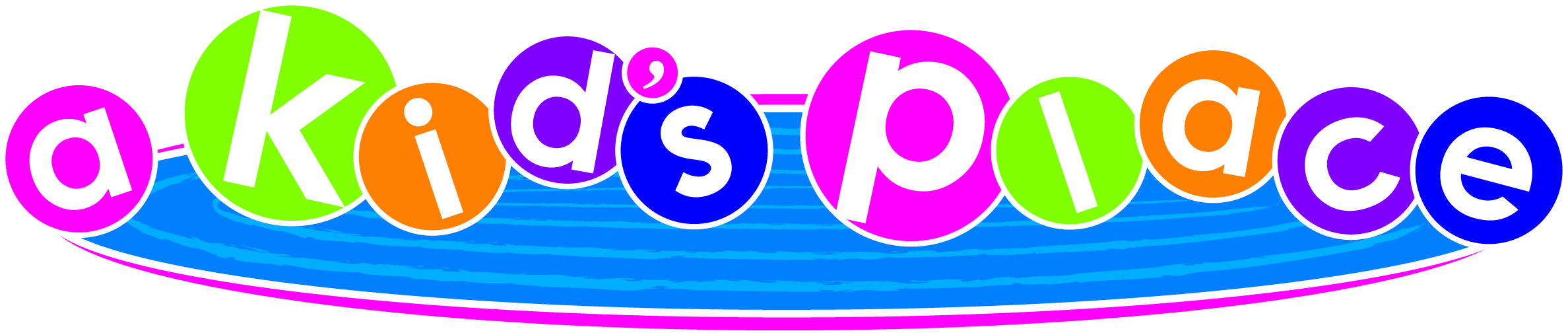 POTTY TRAINING/TOILET LEARNING POLICYPOTTY TRAINING/TOILET LEARNING POLICYPOTTY TRAINING/TOILET LEARNING POLICYPOTTY TRAINING/TOILET LEARNING POLICYEffective  Date:12/13/13Page 1 of 3